Муниципальное бюджетное общеобразовательное учреждение Пышминского городского округа «Трифоновская средняя общеобразовательная школа»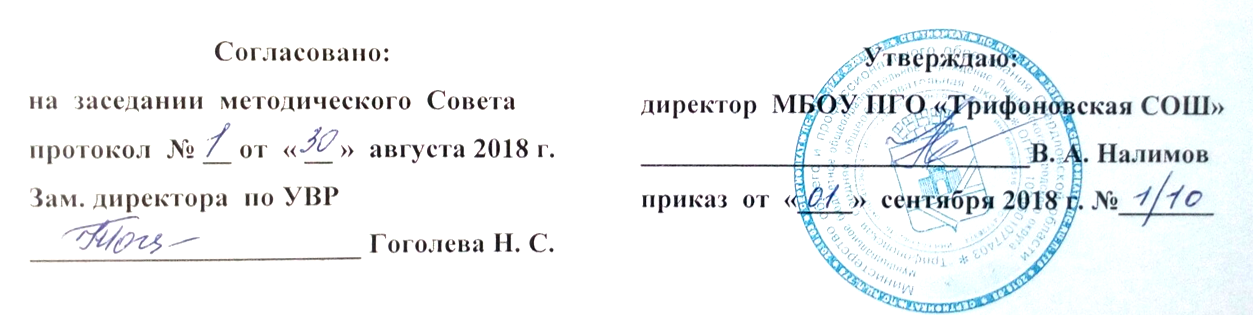 Рабочая программапо физике для 9 класса(курс общеобразовательный, 2 ч в неделю)на 2018-2019 учебный годавтор: Г.А.Меньшенин,учитель физикиПояснительная запискаРабочая программа по физике (9 класс) составлена на основании следующих нормативно-правовых документов:Федерального компонента государственного стандарта общего образования по физике, утвержденного приказом Минобразования России от 5.03.2004 г. № 1089.Закона Российской Федерации «Об образовании» (статья 7, 9, 32).Учебного плана МБОУ «Трифоновской СОШ» на 2017-2018 учебный год.Примерной программы основного общего образования по физике и авторской программы «Физика. 7-9 классы» под редакцией Е. М. Гутник, А. В. Перышкина. Физика как наука о наиболее общих законах природы, выступая в качестве учебного предмета в школе, вносит существенный вклад в систему знаний об окружающем мире. Она раскрывает роль науки в экономическом и культурном развитии общества, способствует формированию современного научного мировоззрения. Для решения задач формирования основ научного мировоззрения, развития интеллектуальных способностей и познавательных интересов школьников в процессе изучения физики основное внимание следует уделять не передаче суммы готовых знаний, а знакомству с методами научного познания окружающего мира, постановке проблем, требующих от учащихся самостоятельной деятельности по их разрешению. Ознакомление школьников с методами научного познания предполагается проводить при изучении всех разделов курса физики, а не только при изучении специального раздела «Физика и физические методы изучения природы».Гуманитарное значение физики как составной части общего образования состоит в том, что она вооружает школьника научным методом познания, позволяющим получать объективные знания об окружающем мире.Знание физических законов необходимо для изучения химии, биологии, физической географии, технологии, ОБЖ.Курс физики в программе основного общего образования структурируется на основе рассмотрения различных форм движения материи в порядке их усложнения. Физика в основной школе изучается на уровне рассмотрения явления природы, знакомства с основными законами физики и применением этих законов в технике и повседневной жизни.Изучение физики на ступени основного общего образования направлено на достижение следующих целей:освоение знаний о механических явлениях, величинах, характеризующих эти явления, законах, которым они подчиняются, методах научного познания природы и формирование на этой основе представлений о физической картине мира;овладение умениями проводить наблюдения природных явлений, описывать и обобщать результаты наблюдений, использовать простые измерительные приборы для изучения физических явлений, представлять результаты наблюдений или измерений с помощью таблиц, графиков и выявлять на этой основе эмпирические закономерности, применять полученные знания для объяснения разнообразных природных явлений и процессов, принципов действия важнейших технических устройств, для решения физических задач;развитие познавательных интересов, интеллектуальных и творческих способностей, самостоятельности в приобретении новых знаний, при решении физических задач и выполнении экспериментальных исследований с использованием информационных технологий;воспитание убежденности в возможности познания законов природы, в необходимости разумного использования достижений науки и технологий для дальнейшего развития человеческого общества, уважения к творцам науки и техники, отношения к физике как к элементу общечеловеческой культуры;использование полученных знаний и умений для решения практических задач повседневной жизни, обеспечения безопасности свой жизни, рационального использования и охраны окружающей среды.При реализации рабочей программы используется УМК Перышкина А. В, Гутник Е. М., входящий в Федеральный перечень учебников, утвержденный Министерством образования и науки РФ. Для изучения курса рекомендуется классно-урочная система с использованием различных технологий, форм, методов обучения. Для организации коллективных и индивидуальных наблюдений физических явлений и процессов, измерения физических величин и установления законов, подтверждения теоретических выводов необходимы систематическая постановка демонстрационных опытов учителем, выполнение лабораторных работ учащимися. Рабочая программа предусматривает выполнение практической части курса: 9 лабораторных работ, 5 контрольных работ.Рабочая программа конкретизирует содержание предметных тем образовательного стандарта, дает распределение учебных часов по разделам курса, последовательность изучения разделов физики с учетом межпредметных и внутрипредметных связей, логики учебного процесса, возрастных особенностей учащихся, определяет минимальный набор демонстрационных опытов, лабораторных работ, календарно-тематическое планирование курса. Согласно базисному учебному плану на изучение физики в объеме обязательного минимума содержания основных образовательных программ отводится 2 ч в неделю (70 часов за год). Из них 5 контрольных, 9 лабораторных работ. В обязательный минимум, утвержденный в 2004 году, вошли темы, которых не было в предыдущем стандарте: «Невесомость», «Трансформатор», «Передача электрической энергии на расстояние», «Влияние электромагнитных излучений на живые организмы», «Конденсатор», «Энергия заряженного поля конденсатора», «Колебательный контур», «Электромагнитные колебания», «Принципы радиосвязи и телевидения», «Дисперсия света», «Оптические спектры», «Поглощение и испускание света атомами», «Источники энергии Солнца и звезд». В связи с введением в стандарт нескольких новых (по сравнению с предыдущим стандартом) требований к сформированности экспериментальных умений в данную программу в дополнение к уже имеющимся включена новая. Для приобретения или совершенствования умения работать с физическими приборами «для измерения радиоактивного фона и оценки его безопасности» в курс включена лабораторная работа: «Измерение естественного радиационного фона дозиметром». В целях формирования умений «представлять результаты измерений с помощью таблиц, графиков и выявлять на этой основе эмпирические зависимости: … периода колебаний груза на пружине от массы груза и от жесткости пружины» включена лабораторная работа: «Изучение зависимости периода колебаний пружинного маятника от массы груза и от жесткости пружины». Именно это потребовало совмещения   отдельных тем для высвобождения учебного времени, а также изменения количества часов  на изучение   предусмотренных  разделов.   Цель изучения физики в 9 классе: формирование у учащихся представлений о физической картине мира и развитие интересов и способностей учащихся на основе передачи им знаний и опыта познавательной и творческой деятельности.Достижение этой цели обеспечивается решением следующих задач:                                     • знакомство учащихся с методом научного познания и  методами исследования объектов и явлений природы;                                                                                                        • приобретение учащимися знаний о механических, тепловых, электромагнитных и квантовых явлениях, физических  величинах, характеризующих эти явления;                                     • формирование у учащихся умений наблюдать природные явления и выполнять опыты, лабораторные работы и экспериментальные исследования с использованием измерительных приборов, широко применяемых в практической жизни;                                                  • овладение учащимися такими общенаучными понятиями, как природное явление, эмпирически установленный факт, проблема, гипотеза, теоретический вывод, результат экспериментальной проверки;                                                                                                   • понимание учащимися отличий научных данных от непроверенной информации, ценности науки для удовлетворения бытовых, производственных и культурных потребностей человека.Содержание программыМеханические явления.   Кинематика (27 часов)    Механическое движение. Система отсчета и относительность движения. Путь. Скорость. Ускорение. Движение по окружности.                                                                                                                                                                                                                                                                                                                                                                                                                  Относительность механического движения. Графики зависимости пути и модуля скорости от времени движения. Равноускоренное прямолинейное движение. Графики зависимости пути и модуля скорости равноускоренного прямолинейного движения от времени движения. Центростремительное ускорение.                                       Демонстрации:Зависимость траектории движения тела от выбора тела отсчета. Свободное падение тел. Равноускоренное прямолинейное движение. Равномерное движение по окружности.Лабораторные работы и опыты:1.Измерение ускорения свободного падения.2.Измерение центростремительного ускорения.Динамика. Законы сохранения механической энергии.Инерция. Первый закон Ньютона. Второй закон Ньютона. Третий закон Ньютона. Импульс. Закон сохранения импульса. Реактивное движение. Сила упругости. Сила трения. Сила тяжести. Свободное падение. Вес тела. Невесомость. Центр тяжести тела. Закон всемирного тяготения. Геоцентрическая и гелиоцентрическая системы мира.Демонстрации:Сравнение масс двух тел по их ускорениям при взаимодействии. Третий закон Ньютона. Явление невесомости. Реактивное движение модели ракеты.  Лабораторные работы и опыты:1.Сложение сил, направленных вдоль одной прямой. 2.Нахождение центра тяжести плоского тела.Механические колебания и волны (12 часов)Механические колебания. Период, частота, амплитуда колебаний. Механические волны. Длина волны. Звук. Громкость звука и высота тона.Демонстрации:Наблюдение колебаний тел. Наблюдение       механических волн.Лабораторные работы и опыты:1.Изучение колебаний маятника.III. Электромагнитное поле (13 часов)Конденсатор. Энергия электрического поля конденсатора. Носители электрических зарядов в металлах, полупроводниках, электролитах и газах. Полупроводниковые приборы. Опыты Фарадея. Электродвигатель. Электрогенератор. Переменный ток. Трансформатор. Передача электрической энергии на расстояние.Колебательный контур. Электромагнитные колебания. Электромагнитные волны. Принципы радиосвязи и телевидения. Демонстрации:Устройство электродвигателя. Устройство генератора переменного тока. Свойства электромагнитных волн.  Лабораторные работы и опыты:1.Изучение явления электромагнитной индукции.2.Изучение действия магнитного поля на проводник с током.3.Исследование явления намагничивания вещества.IV. Строение атома и атомного ядра. Использование энергии атомных ядер (16 часов)Радиоактивность. Альфа-, бета- и гамма-излучения. Период полураспада. Опыты Резерфорда. Планетарная модель атома. Оптические спектры. Поглощение и испускание света атомами.Состав атомного ядра. Энергия связи атомных ядер. Ядерные реакции. Источники энергии Солнца и звезд. Ядерная энергетика. Дозиметрия. Влияние радиоактивных излучений на живые организмы. Экологические проблемы работы атомных электростанций.Демонстрации:Наблюдение треков альфа-частиц в камере Вильсона (фото). Дозиметр.Лабораторные работы и опыты:1.Наблюдение линейчатых спектров излучения.В результате изучения физики ученик 9 класса должен     знать/понимать:смысл понятий: физическое явление, физический закон, взаимодействие, электрическое поле, магнитное поле,  волна, атом, атомное ядро. смысл величин: путь, скорость, ускорение, импульс, кинетическая энергия, потенциальная энергия.смысл физических законов: Ньютона, всемирного тяготения, сохранения импульса и механической энергии.      уметь: описывать и объяснять физические явления: равномерное прямолинейное движение. равноускоренное прямолинейное движение., механические колебания и волны.. действие магнитного поля на проводник с током. электромагнитную индукцию,использовать физические приборы для измерения для измерения физических величин: расстояния. промежутка времени. представлять результаты измерений с помощью таблиц. графиков и выявлять на это основе эмпирические зависимости: пути от времени. периода колебаний от длины нити маятника.выражать результаты измерений и расчетов в системе СИприводить примеры практического использования физических знаний о механических, электромагнитных и квантовых представленийрешать задачи на применение изученных законовиспользовать знаниями умения в практической и повседневной жизни.КРИТЕРИИ И НОРМЫ ОЦЕНКИ ЗНАНИЙ ОБУЧАЮЩИХСЯОценка устных ответов учащихсяОценка 5 ставится в том случае, если учащийся показывает верное понимание физической сущности рассматриваемых явлений и закономерностей, законов и теорий, дает точное определение и истолкование основных понятий и законов, теорий, а также правильное определение физических величин, их единиц и способов измерения; правильно выполняет чертежи, схемы и графики; строит ответ по собственному плану, сопровождает рассказ новыми примерами, умеет применять знания в новой ситуации при выполнении практических заданий; может устанавливать связь между изучаемым и ранее изученным материалом по курсу физики, а также с материалом усвоенным при изучении других предметов.Оценка 4 ставится в том случае, если ответ ученика удовлетворяет основным требованиям к ответу на оценку 5, но без использования собственного плана, новых примеров, без применения знаний в новой ситуации, без использования связей с ранее изученным материалом, усвоенным при изучении других предметов; если учащийся допустил одну ошибку или не более двух недочетов и может исправить их самостоятельно или с небольшой помощью учителя.Оценка 3 ставится в том случае, если учащийся правильно понимает физическую сущность рассматриваемых явлений и закономерностей, но в ответе имеются отдельные пробелы в усвоении вопросов курса физики; не препятствует дальнейшему усвоению программного материала, умеет применять полученные знания при решении простых задач с использованием готовых формул, но затрудняется при решении задач, требующих преобразования некоторых формул; допустил не более одной грубой и одной негрубой ошибки, не более двух-трех негрубых недочетов.Оценка 2   ставится в том случае, если учащийся не овладел основными знаниями в соответствии с требованиями и допустил больше ошибок и недочетов, чем необходимо для оценки 3.Оценка 1 ставится в том случае, если ученик не может ответить ни на один из поставленных вопросов.Оценка письменных контрольных работОценка 5 ставится за работу, выполненную полностью без ошибок и недочетов.  Оценка 4 ставится за работу, выполненную полностью, но при наличии не более одной ошибки и одного недочета, не более трех недочетов.Оценка 3 ставится за работу, выполненную на 2/3 всей работы правильно или при допущении не более одной грубой ошибки, не более трех негрубых ошибок, одной негрубой ошибки и трех недочетов, при наличии четырех-пяти недочетов.Оценка 2 ставится за работу, в которой число ошибок и недочетов превысило норму для оценки 3 или правильно выполнено менее 2/3 работы.Оценка 1 ставится за работу, невыполненную совсем или выполненную с грубыми ошибками в заданиях.Оценка лабораторных работОценка 5 ставится в том случае, если учащийся выполнил работу в полном объеме с соблюдением необходимой последовательности проведения опытов и измерений; самостоятельно и рационально монтирует необходимое оборудование; все опыты проводит в условиях и режимах, обеспечивающих получение правильных результатов и выводов; соблюдает требования правил безопасного труда; в отчете правильно и аккуратно выполняет все записи, таблицы, рисунки, чертежи, графики, вычисления, правильно выполняет анализ погрешностей.Оценка 4 ставится в том случае, если учащийся выполнил работу в соответствии с требованиями к оценке 5, но допустил два-три недочета, не более одной негрубой ошибки и одного недочета.Оценка 3 ставится в том случае, если учащийся выполнил работу не полностью, но объем выполненной части таков, что позволяет получить правильные результаты и выводы, если в ходе проведения опыта и измерений были допущены ошибки.Оценка 2 ставится в том случае, если учащийся выполнил работу не полностью и объем выполненной работы не позволяет сделать правильные выводы, вычисления; наблюдения проводились неправильно.Оценка 1 ставится в том случае, если учащийся совсем не выполнил работу. Во всех случаях оценка снижается, если учащийся не соблюдал требований правил безопасного труда.Перечень ошибокI. Грубые ошибки1. Незнание определений основных понятий, законов, правил, положений теории, формул, общепринятых символов, обозначения физических величин, единицу измерения.  2. Неумение выделять в ответе главное.3. Неумение применять знания для решения задач и объяснения физических явлений; неправильно сформулированные вопросы, задания или неверные объяснения хода их решения, незнание приемов решения задач, аналогичных ранее решенным в классе; ошибки, показывающие неправильное понимание условия задачи или неправильное истолкование решения.4. Неумение читать и строить графики и принципиальные схемы5. Неумение подготовить к работе установку или лабораторное оборудование, провести опыт, необходимые расчеты или использовать полученные данные для выводов.6. Небрежное отношение к лабораторному оборудованию и измерительным приборам.7. Неумение определить показания измерительного прибора.8. Нарушение требований правил безопасного труда при выполнении эксперимента.II. Негрубые ошибки1.Неточности формулировок, определений, законов, теорий, вызванных неполнотой ответа основных признаков определяемого понятия. Ошибки, вызванные несоблюдением условий проведения опыта или измерений.2.Ошибки в условных обозначениях на принципиальных схемах, неточности чертежей, графиков, схем.3.Пропуск или неточное написание наименований единиц физических величин.4.Нерациональный выбор хода решения.III. Недочеты.1.Нерациональные записи при вычислениях, нерациональные приемы вычислений, преобразований и решения задач.2.Арифметические ошибки в вычислениях, если эти ошибки грубо не искажают реальность полученного результата.3.Отдельные погрешности в формулировке вопроса или ответа.4.Небрежное выполнение записей, чертежей, схем, графиков.5.Орфографические и пунктуационные ошибки.Тематическое планирование по физике 9 класс (68ч)Раздел 1 Законы взаимодействия и движения тел (кинематика и динамика) - 27 часов;  Раздел 2 Механические колебания и волны. Звук - 12 часов. Раздел 3 Электромагнитное поле - 13 часов. Раздел 4 Строение атома и атомного ядра. Использование энергии атомных ядер: 16 часов. ИНФОРМАЦИОННО-МЕТОДИЧЕСКОЕ ОБЕСПЕЧЕНИЕПерышкин А.В. «Физика. 9 класс»: учебник для общеобразовательных учреждений.  19-е изд., доп. _М.: Дрофа, 2014.Задачник «Сборник задач по физике для 7-9 классов»  Лукашик В.И., Иванова Е.В., 30-е изд. М.: «Просвещение», 2016.Перышкин А.В. «Физика 9 класс»: рабочая тетрадь к учебнику – М. : Дрофа, 2015 http://www.fizika.ru 	- электронные учебники по физике.http://class-fizika.narod.ru	- интересные материалы к урокам физики по темам; тесты по темам; наглядные м/м пособия к урокам.http://fizika-class.narod.ru 	- видеоопыты на уроках.http://www.openclass.ru	-цифровые образовательные ресурсы.http://www.proshkolu.ru	библиотека – всё по предмету «Физика».                                        Интернет ресурсыТехнические средства обучения.Компьютер ПринтерУстройства вывода звуковой информации – наушники для индивидуальной работы со звуковой информацией, колонки для озвучивания всего класса.График контрольных и лабораторных работГрафик контрольных и лабораторных работГрафик контрольных и лабораторных работГрафик контрольных и лабораторных работ№ п/пТемаКол-во часовДата проведения1Лабораторная работа №1«Исследование равноускоренного движения без начальной скорости»12Контрольная работа № 1 «Кинематика материальной точки»13Лабораторная работа №2 «Исследование ускорения свободного падения тел»14Контрольная работа № 2 «Импульс. Закон сохранения импульса»5Лабораторная работа №3 «Исследование зависимости периода и частоты свободных колебаний нитяного маятника от его длины»16Контрольная работа № 3 «Механическое колебание и волны»7Лабораторная работа № 4 «Изучение явления электромагнитной индукции»18Контрольная работа № 4 «Электромагнитное поле»19Лабораторная работа №5 «Изучение деления ядра атома урана по фотографии треков»110Лабораторная работа №6«Изучение треков заряженных частиц по готовым фотографиям»11Контрольная работа №5«Строение атома и атомного ядра»112Итоговая контрольная работа1Кол-во часовТема уроковПодготовка к ГИА кодыОсновное содержание изучаемых темФормы контроляД/з1 Материальная точка. Система отсчета. 1.22.2Проведение простых опытов и экспериментальных исследований по выявлению зависимостей: пути от времени при равномерном и равноускоренном движении.Практическое применение физических знаний для выявления зависимости тормозного пути автомобиля от его скорости. -Фронтальный опрос,-индивидуальное выступление,-физический диктант,-тест,- результат лабораторной работы,- контрольная работа(разноуровневая)§1 упр.11Путь и перемещение.2.32.6Проведение простых опытов и экспериментальных исследований по выявлению зависимостей: пути от времени при равномерном и равноускоренном движении.Практическое применение физических знаний для выявления зависимости тормозного пути автомобиля от его скорости. -Фронтальный опрос,-индивидуальное выступление,-физический диктант,-тест,- результат лабораторной работы,- контрольная работа(разноуровневая)§2 упр.21Векторы. Действия над векторами. Проекция вектора.5.1Проведение простых опытов и экспериментальных исследований по выявлению зависимостей: пути от времени при равномерном и равноускоренном движении.Практическое применение физических знаний для выявления зависимости тормозного пути автомобиля от его скорости. -Фронтальный опрос,-индивидуальное выступление,-физический диктант,-тест,- результат лабораторной работы,- контрольная работа(разноуровневая)Конспект1Определение координаты движущегося тела.Проведение простых опытов и экспериментальных исследований по выявлению зависимостей: пути от времени при равномерном и равноускоренном движении.Практическое применение физических знаний для выявления зависимости тормозного пути автомобиля от его скорости. -Фронтальный опрос,-индивидуальное выступление,-физический диктант,-тест,- результат лабораторной работы,- контрольная работа(разноуровневая)§3 упр.31Перемещение при прямолинейном равномерном движении.Проведение простых опытов и экспериментальных исследований по выявлению зависимостей: пути от времени при равномерном и равноускоренном движении.Практическое применение физических знаний для выявления зависимости тормозного пути автомобиля от его скорости. -Фронтальный опрос,-индивидуальное выступление,-физический диктант,-тест,- результат лабораторной работы,- контрольная работа(разноуровневая)§4 упр.41Прямолинейное равноускоренное  движение. Ускорение.Проведение простых опытов и экспериментальных исследований по выявлению зависимостей: пути от времени при равномерном и равноускоренном движении.Практическое применение физических знаний для выявления зависимости тормозного пути автомобиля от его скорости. -Фронтальный опрос,-индивидуальное выступление,-физический диктант,-тест,- результат лабораторной работы,- контрольная работа(разноуровневая)§5 упр.51Решение задач по теме: «Ускорение»Проведение простых опытов и экспериментальных исследований по выявлению зависимостей: пути от времени при равномерном и равноускоренном движении.Практическое применение физических знаний для выявления зависимости тормозного пути автомобиля от его скорости. -Фронтальный опрос,-индивидуальное выступление,-физический диктант,-тест,- результат лабораторной работы,- контрольная работа(разноуровневая)сборник задач1Скорость при прямолинейном равноускоренном движении. График скорости.Проведение простых опытов и экспериментальных исследований по выявлению зависимостей: пути от времени при равномерном и равноускоренном движении.Практическое применение физических знаний для выявления зависимости тормозного пути автомобиля от его скорости. -Фронтальный опрос,-индивидуальное выступление,-физический диктант,-тест,- результат лабораторной работы,- контрольная работа(разноуровневая)§6 упр.61Перемещение при прямолинейном равноускоренном движении.Проведение простых опытов и экспериментальных исследований по выявлению зависимостей: пути от времени при равномерном и равноускоренном движении.Практическое применение физических знаний для выявления зависимости тормозного пути автомобиля от его скорости. -Фронтальный опрос,-индивидуальное выступление,-физический диктант,-тест,- результат лабораторной работы,- контрольная работа(разноуровневая)§7 упр.71Перемещение при прямолинейном равноускоренном движении без начальной скорости.Проведение простых опытов и экспериментальных исследований по выявлению зависимостей: пути от времени при равномерном и равноускоренном движении.Практическое применение физических знаний для выявления зависимости тормозного пути автомобиля от его скорости. -Фронтальный опрос,-индивидуальное выступление,-физический диктант,-тест,- результат лабораторной работы,- контрольная работа(разноуровневая)§8 упр.8          1Лабораторная работа №1. «Исследование равноускоренного движения без начальной скорости»Проведение простых опытов и экспериментальных исследований по выявлению зависимостей: пути от времени при равномерном и равноускоренном движении.Практическое применение физических знаний для выявления зависимости тормозного пути автомобиля от его скорости. -Фронтальный опрос,-индивидуальное выступление,-физический диктант,-тест,- результат лабораторной работы,- контрольная работа(разноуровневая)1Решение задач по теме: «Прямолинейное равноускоренное движение. Графическое представление движений».Проведение простых опытов и экспериментальных исследований по выявлению зависимостей: пути от времени при равномерном и равноускоренном движении.Практическое применение физических знаний для выявления зависимости тормозного пути автомобиля от его скорости. -Фронтальный опрос,-индивидуальное выступление,-физический диктант,-тест,- результат лабораторной работы,- контрольная работа(разноуровневая)сборник задач1Контрольная работа №1. «Кинематика материальной точки».Проведение простых опытов и экспериментальных исследований по выявлению зависимостей: пути от времени при равномерном и равноускоренном движении.Практическое применение физических знаний для выявления зависимости тормозного пути автомобиля от его скорости. -Фронтальный опрос,-индивидуальное выступление,-физический диктант,-тест,- результат лабораторной работы,- контрольная работа(разноуровневая)1Относительность движенияОбъяснение явлений на основе законов динамики Ньютона, законов сохранения импульса и энергии, закона всемирного тяготения.-Фронтальный опрос,-индивидуальное выступление,-физический диктант,-тест,- индивидуальные выступления учащихся,- результат лабораторной работы,- зачётная работа(разноуровневая)§9 упр.9         1Инерциальные системы отсчета. Первый закон Ньютона	1.22.2Объяснение явлений на основе законов динамики Ньютона, законов сохранения импульса и энергии, закона всемирного тяготения.-Фронтальный опрос,-индивидуальное выступление,-физический диктант,-тест,- индивидуальные выступления учащихся,- результат лабораторной работы,- зачётная работа(разноуровневая)§10 упр.10        1Второй закон Ньютона.2.32.6Объяснение явлений на основе законов динамики Ньютона, законов сохранения импульса и энергии, закона всемирного тяготения.-Фронтальный опрос,-индивидуальное выступление,-физический диктант,-тест,- индивидуальные выступления учащихся,- результат лабораторной работы,- зачётная работа(разноуровневая)§11 упр.11         1Третий закон Ньютона.5.1Объяснение явлений на основе законов динамики Ньютона, законов сохранения импульса и энергии, закона всемирного тяготения.-Фронтальный опрос,-индивидуальное выступление,-физический диктант,-тест,- индивидуальные выступления учащихся,- результат лабораторной работы,- зачётная работа(разноуровневая)§12 упр.12         1Свободное падение тел. Ускорение свободного паденияОбъяснение явлений на основе законов динамики Ньютона, законов сохранения импульса и энергии, закона всемирного тяготения.-Фронтальный опрос,-индивидуальное выступление,-физический диктант,-тест,- индивидуальные выступления учащихся,- результат лабораторной работы,- зачётная работа(разноуровневая)§13 упр.13     1Движение тела брошенного вертикально  вверх и по окружности.	Объяснение явлений на основе законов динамики Ньютона, законов сохранения импульса и энергии, закона всемирного тяготения.-Фронтальный опрос,-индивидуальное выступление,-физический диктант,-тест,- индивидуальные выступления учащихся,- результат лабораторной работы,- зачётная работа(разноуровневая)§14 упр.14       1Лабораторная работа № 2. «Исследование ускорения свободного падения тел».Объяснение явлений на основе законов динамики Ньютона, законов сохранения импульса и энергии, закона всемирного тяготения.-Фронтальный опрос,-индивидуальное выступление,-физический диктант,-тест,- индивидуальные выступления учащихся,- результат лабораторной работы,- зачётная работа(разноуровневая)1Закон всемирного тяготенияОбъяснение явлений на основе законов динамики Ньютона, законов сохранения импульса и энергии, закона всемирного тяготения.-Фронтальный опрос,-индивидуальное выступление,-физический диктант,-тест,- индивидуальные выступления учащихся,- результат лабораторной работы,- зачётная работа(разноуровневая)§15 упр.15       1Ускорение свободного падения на Земле и на других небесных телах.	Объяснение явлений на основе законов динамики Ньютона, законов сохранения импульса и энергии, закона всемирного тяготения.-Фронтальный опрос,-индивидуальное выступление,-физический диктант,-тест,- индивидуальные выступления учащихся,- результат лабораторной работы,- зачётная работа(разноуровневая)§16 упр.16Доп. §17    1Криволинейное движение. Движение тел по окружности с постоянной по модулю скоростью. Решение задач по теме «Криволинейное движение»Объяснение явлений на основе законов динамики Ньютона, законов сохранения импульса и энергии, закона всемирного тяготения.-Фронтальный опрос,-индивидуальное выступление,-физический диктант,-тест,- индивидуальные выступления учащихся,- результат лабораторной работы,- зачётная работа(разноуровневая)§18-19 упр.17-18       1Искусственные спутники ЗемляОбъяснение явлений на основе законов динамики Ньютона, законов сохранения импульса и энергии, закона всемирного тяготения.-Фронтальный опрос,-индивидуальное выступление,-физический диктант,-тест,- индивидуальные выступления учащихся,- результат лабораторной работы,- зачётная работа(разноуровневая)§20 упр.191Импульс тела. Закон сохранения импульса.Объяснение явлений на основе законов динамики Ньютона, законов сохранения импульса и энергии, закона всемирного тяготения.-Фронтальный опрос,-индивидуальное выступление,-физический диктант,-тест,- индивидуальные выступления учащихся,- результат лабораторной работы,- зачётная работа(разноуровневая)§21 упр.201Реактивное движение. Ракеты.Объяснение явлений на основе законов динамики Ньютона, законов сохранения импульса и энергии, закона всемирного тяготения.-Фронтальный опрос,-индивидуальное выступление,-физический диктант,-тест,- индивидуальные выступления учащихся,- результат лабораторной работы,- зачётная работа(разноуровневая)§22 упр.211Вывод закона сохранения механической энергии.Контрольная работа №2 по теме: «Импульс. Закон сохранения импульса»Объяснение явлений на основе законов динамики Ньютона, законов сохранения импульса и энергии, закона всемирного тяготения.-Фронтальный опрос,-индивидуальное выступление,-физический диктант,-тест,- индивидуальные выступления учащихся,- результат лабораторной работы,- зачётная работа(разноуровневая)§23 упр.221Механические колебания. Свободные колебания. Маятник.1.32.22.5Наблюдение и описание механических колебаний и волн.Измерение физических величин:  периода колебаний маятника.Проведение простых опытов и экспериментальных исследований по выявлению зависимостей: периода колебаний маятника от длины нити, периода колебаний груза на пружине от массы груза и от жесткости пружины.-Фронтальный опрос,-индивидуальное выступление,-физический диктант,-тест,- индивидуальные выступления учащихся,- результат лабораторной работы,- контрольная работа(разноуровневая)  §24-25 упр.231Величины, характеризующие колебательное движение- период, частота,амплитуда. 3.Наблюдение и описание механических колебаний и волн.Измерение физических величин:  периода колебаний маятника.Проведение простых опытов и экспериментальных исследований по выявлению зависимостей: периода колебаний маятника от длины нити, периода колебаний груза на пружине от массы груза и от жесткости пружины.-Фронтальный опрос,-индивидуальное выступление,-физический диктант,-тест,- индивидуальные выступления учащихся,- результат лабораторной работы,- контрольная работа(разноуровневая) §26-27 упр.241Лабораторная работа №3 «Исследование зависимости периода и частоты свободных колебаний нитяного маятника от его длины»Наблюдение и описание механических колебаний и волн.Измерение физических величин:  периода колебаний маятника.Проведение простых опытов и экспериментальных исследований по выявлению зависимостей: периода колебаний маятника от длины нити, периода колебаний груза на пружине от массы груза и от жесткости пружины.-Фронтальный опрос,-индивидуальное выступление,-физический диктант,-тест,- индивидуальные выступления учащихся,- результат лабораторной работы,- контрольная работа(разноуровневая) 1Затухающие колебания. Вынужденные колебания. Резонанс.Наблюдение и описание механических колебаний и волн.Измерение физических величин:  периода колебаний маятника.Проведение простых опытов и экспериментальных исследований по выявлению зависимостей: периода колебаний маятника от длины нити, периода колебаний груза на пружине от массы груза и от жесткости пружины.-Фронтальный опрос,-индивидуальное выступление,-физический диктант,-тест,- индивидуальные выступления учащихся,- результат лабораторной работы,- контрольная работа(разноуровневая) §28-30 упр.261Решение задач по теме: «Механические колебания».Наблюдение и описание механических колебаний и волн.Измерение физических величин:  периода колебаний маятника.Проведение простых опытов и экспериментальных исследований по выявлению зависимостей: периода колебаний маятника от длины нити, периода колебаний груза на пружине от массы груза и от жесткости пружины.-Фронтальный опрос,-индивидуальное выступление,-физический диктант,-тест,- индивидуальные выступления учащихся,- результат лабораторной работы,- контрольная работа(разноуровневая) 1Механические волны. Продольные и поперечные волны.Наблюдение и описание механических колебаний и волн.Измерение физических величин:  периода колебаний маятника.Проведение простых опытов и экспериментальных исследований по выявлению зависимостей: периода колебаний маятника от длины нити, периода колебаний груза на пружине от массы груза и от жесткости пружины.-Фронтальный опрос,-индивидуальное выступление,-физический диктант,-тест,- индивидуальные выступления учащихся,- результат лабораторной работы,- контрольная работа(разноуровневая) §31-321Длина волны. Скорость распространения волны.Наблюдение и описание механических колебаний и волн.Измерение физических величин:  периода колебаний маятника.Проведение простых опытов и экспериментальных исследований по выявлению зависимостей: периода колебаний маятника от длины нити, периода колебаний груза на пружине от массы груза и от жесткости пружины.-Фронтальный опрос,-индивидуальное выступление,-физический диктант,-тест,- индивидуальные выступления учащихся,- результат лабораторной работы,- контрольная работа(разноуровневая) §33 упр.28сборник 1Звук. Звуковые колебания.Наблюдение и описание механических колебаний и волн.Измерение физических величин:  периода колебаний маятника.Проведение простых опытов и экспериментальных исследований по выявлению зависимостей: периода колебаний маятника от длины нити, периода колебаний груза на пружине от массы груза и от жесткости пружины.-Фронтальный опрос,-индивидуальное выступление,-физический диктант,-тест,- индивидуальные выступления учащихся,- результат лабораторной работы,- контрольная работа(разноуровневая) §34 упр.291Громкость звука и высота тона.Наблюдение и описание механических колебаний и волн.Измерение физических величин:  периода колебаний маятника.Проведение простых опытов и экспериментальных исследований по выявлению зависимостей: периода колебаний маятника от длины нити, периода колебаний груза на пружине от массы груза и от жесткости пружины.-Фронтальный опрос,-индивидуальное выступление,-физический диктант,-тест,- индивидуальные выступления учащихся,- результат лабораторной работы,- контрольная работа(разноуровневая) §35-36 упр.301Распространение звука. Звуковые волны. Скорость звука.Наблюдение и описание механических колебаний и волн.Измерение физических величин:  периода колебаний маятника.Проведение простых опытов и экспериментальных исследований по выявлению зависимостей: периода колебаний маятника от длины нити, периода колебаний груза на пружине от массы груза и от жесткости пружины.-Фронтальный опрос,-индивидуальное выступление,-физический диктант,-тест,- индивидуальные выступления учащихся,- результат лабораторной работы,- контрольная работа(разноуровневая) §37-38 упр.32Проект или реферат 1Отражение звука. Эхо.Наблюдение и описание механических колебаний и волн.Измерение физических величин:  периода колебаний маятника.Проведение простых опытов и экспериментальных исследований по выявлению зависимостей: периода колебаний маятника от длины нити, периода колебаний груза на пружине от массы груза и от жесткости пружины.-Фронтальный опрос,-индивидуальное выступление,-физический диктант,-тест,- индивидуальные выступления учащихся,- результат лабораторной работы,- контрольная работа(разноуровневая) §39 -40Доп.чтение §411Контрольная работа №3. «Механические колебания и волны».Наблюдение и описание механических колебаний и волн.Измерение физических величин:  периода колебаний маятника.Проведение простых опытов и экспериментальных исследований по выявлению зависимостей: периода колебаний маятника от длины нити, периода колебаний груза на пружине от массы груза и от жесткости пружины.-Фронтальный опрос,-индивидуальное выступление,-физический диктант,-тест,- индивидуальные выступления учащихся,- результат лабораторной работы,- контрольная работа(разноуровневая) 1Магнитное поле и его графическое изображение. Однородное и неоднородное магнитное поле.1.42.64.2Наблюдение и описание действия магнитного поля на проводник с током, электромагнитной индукции, отражения, преломления и дисперсии света объяснение этих явлений.Проведение простых физических опытов и экспериментальных исследований по изучению:  действия магнитного поля на проводник с током.Практическое применение физических знаний для предупреждения опасного воздействия на организм человека электромагнитных излучений.Объяснение устройства и принципа действия физических приборов и технических объектов: динамика, микрофона, электрогенератора, электродвигателя.-Фронтальный опрос,-индивидуальное выступление,-физический диктант,-тест,- индивидуальные выступления учащихся,- результат лабораторной работы,- контрольная работа(разноуровневая) §42-43 упр.331Направление тока и направление линий его магнитного поля.Наблюдение и описание действия магнитного поля на проводник с током, электромагнитной индукции, отражения, преломления и дисперсии света объяснение этих явлений.Проведение простых физических опытов и экспериментальных исследований по изучению:  действия магнитного поля на проводник с током.Практическое применение физических знаний для предупреждения опасного воздействия на организм человека электромагнитных излучений.Объяснение устройства и принципа действия физических приборов и технических объектов: динамика, микрофона, электрогенератора, электродвигателя.-Фронтальный опрос,-индивидуальное выступление,-физический диктант,-тест,- индивидуальные выступления учащихся,- результат лабораторной работы,- контрольная работа(разноуровневая) §44 упр.351Правило левой руки. Индукция магнитного поляНаблюдение и описание действия магнитного поля на проводник с током, электромагнитной индукции, отражения, преломления и дисперсии света объяснение этих явлений.Проведение простых физических опытов и экспериментальных исследований по изучению:  действия магнитного поля на проводник с током.Практическое применение физических знаний для предупреждения опасного воздействия на организм человека электромагнитных излучений.Объяснение устройства и принципа действия физических приборов и технических объектов: динамика, микрофона, электрогенератора, электродвигателя.-Фронтальный опрос,-индивидуальное выступление,-физический диктант,-тест,- индивидуальные выступления учащихся,- результат лабораторной работы,- контрольная работа(разноуровневая) §45-46 упр.36-371Решение задач по теме: «Индукция  магнитного поля»Наблюдение и описание действия магнитного поля на проводник с током, электромагнитной индукции, отражения, преломления и дисперсии света объяснение этих явлений.Проведение простых физических опытов и экспериментальных исследований по изучению:  действия магнитного поля на проводник с током.Практическое применение физических знаний для предупреждения опасного воздействия на организм человека электромагнитных излучений.Объяснение устройства и принципа действия физических приборов и технических объектов: динамика, микрофона, электрогенератора, электродвигателя.-Фронтальный опрос,-индивидуальное выступление,-физический диктант,-тест,- индивидуальные выступления учащихся,- результат лабораторной работы,- контрольная работа(разноуровневая) сборник1Самостоятельная работа №1.  «Силовые линии магнитного поля. Закон Ампера».	Наблюдение и описание действия магнитного поля на проводник с током, электромагнитной индукции, отражения, преломления и дисперсии света объяснение этих явлений.Проведение простых физических опытов и экспериментальных исследований по изучению:  действия магнитного поля на проводник с током.Практическое применение физических знаний для предупреждения опасного воздействия на организм человека электромагнитных излучений.Объяснение устройства и принципа действия физических приборов и технических объектов: динамика, микрофона, электрогенератора, электродвигателя.-Фронтальный опрос,-индивидуальное выступление,-физический диктант,-тест,- индивидуальные выступления учащихся,- результат лабораторной работы,- контрольная работа(разноуровневая) 1Магнитный поток.Решение задач по теме:  «Магнитный поток»Наблюдение и описание действия магнитного поля на проводник с током, электромагнитной индукции, отражения, преломления и дисперсии света объяснение этих явлений.Проведение простых физических опытов и экспериментальных исследований по изучению:  действия магнитного поля на проводник с током.Практическое применение физических знаний для предупреждения опасного воздействия на организм человека электромагнитных излучений.Объяснение устройства и принципа действия физических приборов и технических объектов: динамика, микрофона, электрогенератора, электродвигателя.-Фронтальный опрос,-индивидуальное выступление,-физический диктант,-тест,- индивидуальные выступления учащихся,- результат лабораторной работы,- контрольная работа(разноуровневая) §47 упр.381 Электромагнитная индукция. Опыты Фарадея.	Наблюдение и описание действия магнитного поля на проводник с током, электромагнитной индукции, отражения, преломления и дисперсии света объяснение этих явлений.Проведение простых физических опытов и экспериментальных исследований по изучению:  действия магнитного поля на проводник с током.Практическое применение физических знаний для предупреждения опасного воздействия на организм человека электромагнитных излучений.Объяснение устройства и принципа действия физических приборов и технических объектов: динамика, микрофона, электрогенератора, электродвигателя.-Фронтальный опрос,-индивидуальное выступление,-физический диктант,-тест,- индивидуальные выступления учащихся,- результат лабораторной работы,- контрольная работа(разноуровневая) §48-49 упр.391Лабораторная работа №4. «Изучение явления электромагнитной индукции»Наблюдение и описание действия магнитного поля на проводник с током, электромагнитной индукции, отражения, преломления и дисперсии света объяснение этих явлений.Проведение простых физических опытов и экспериментальных исследований по изучению:  действия магнитного поля на проводник с током.Практическое применение физических знаний для предупреждения опасного воздействия на организм человека электромагнитных излучений.Объяснение устройства и принципа действия физических приборов и технических объектов: динамика, микрофона, электрогенератора, электродвигателя.-Фронтальный опрос,-индивидуальное выступление,-физический диктант,-тест,- индивидуальные выступления учащихся,- результат лабораторной работы,- контрольная работа(разноуровневая) §501Получение переменного электрического тока.Наблюдение и описание действия магнитного поля на проводник с током, электромагнитной индукции, отражения, преломления и дисперсии света объяснение этих явлений.Проведение простых физических опытов и экспериментальных исследований по изучению:  действия магнитного поля на проводник с током.Практическое применение физических знаний для предупреждения опасного воздействия на организм человека электромагнитных излучений.Объяснение устройства и принципа действия физических приборов и технических объектов: динамика, микрофона, электрогенератора, электродвигателя.-Фронтальный опрос,-индивидуальное выступление,-физический диктант,-тест,- индивидуальные выступления учащихся,- результат лабораторной работы,- контрольная работа(разноуровневая) §51 упр.401Электромагнитные колебания.Электромагнитные волны.Наблюдение и описание действия магнитного поля на проводник с током, электромагнитной индукции, отражения, преломления и дисперсии света объяснение этих явлений.Проведение простых физических опытов и экспериментальных исследований по изучению:  действия магнитного поля на проводник с током.Практическое применение физических знаний для предупреждения опасного воздействия на организм человека электромагнитных излучений.Объяснение устройства и принципа действия физических приборов и технических объектов: динамика, микрофона, электрогенератора, электродвигателя.-Фронтальный опрос,-индивидуальное выступление,-физический диктант,-тест,- индивидуальные выступления учащихся,- результат лабораторной работы,- контрольная работа(разноуровневая) §52-53 упр.411Конденсатор. Энергия электрического поля конденсатора. Колебательный контур.Наблюдение и описание действия магнитного поля на проводник с током, электромагнитной индукции, отражения, преломления и дисперсии света объяснение этих явлений.Проведение простых физических опытов и экспериментальных исследований по изучению:  действия магнитного поля на проводник с током.Практическое применение физических знаний для предупреждения опасного воздействия на организм человека электромагнитных излучений.Объяснение устройства и принципа действия физических приборов и технических объектов: динамика, микрофона, электрогенератора, электродвигателя.-Фронтальный опрос,-индивидуальное выступление,-физический диктант,-тест,- индивидуальные выступления учащихся,- результат лабораторной работы,- контрольная работа(разноуровневая) §54-56 упр.42Доп. чтение §571Свет – электромагнитная волна. Дисперсия света. Влияние электромагнитных излучений на живые организмы. 	Наблюдение и описание действия магнитного поля на проводник с током, электромагнитной индукции, отражения, преломления и дисперсии света объяснение этих явлений.Проведение простых физических опытов и экспериментальных исследований по изучению:  действия магнитного поля на проводник с током.Практическое применение физических знаний для предупреждения опасного воздействия на организм человека электромагнитных излучений.Объяснение устройства и принципа действия физических приборов и технических объектов: динамика, микрофона, электрогенератора, электродвигателя.-Фронтальный опрос,-индивидуальное выступление,-физический диктант,-тест,- индивидуальные выступления учащихся,- результат лабораторной работы,- контрольная работа(разноуровневая) §58-60Доп. чтение §611Контрольная работа №4.  «Электромагнитное поле».Наблюдение и описание действия магнитного поля на проводник с током, электромагнитной индукции, отражения, преломления и дисперсии света объяснение этих явлений.Проведение простых физических опытов и экспериментальных исследований по изучению:  действия магнитного поля на проводник с током.Практическое применение физических знаний для предупреждения опасного воздействия на организм человека электромагнитных излучений.Объяснение устройства и принципа действия физических приборов и технических объектов: динамика, микрофона, электрогенератора, электродвигателя.-Фронтальный опрос,-индивидуальное выступление,-физический диктант,-тест,- индивидуальные выступления учащихся,- результат лабораторной работы,- контрольная работа(разноуровневая) §62,64Доп. чтение §631Радиоактивность. Альфа-, бета- и гамма-излучения.1.12.65.15.2Наблюдение и описание оптических спектров различных веществ. Объяснение явления на основе представлений о строении атома.Практическое применение физических знаний для защиты от опасного воздействия на организм человека радиоактивных излучений; для измерения радиоактивного фона и оценки его безопасности.-Фронтальный опрос,-индивидуальное выступление,-физический диктант,-тест,- индивидуальные выступления учащихся,- результат лабораторной работы,- контрольная работа(разноуровневая) §651Планетарная модель атома. Опыт Резерфорда.	Наблюдение и описание оптических спектров различных веществ. Объяснение явления на основе представлений о строении атома.Практическое применение физических знаний для защиты от опасного воздействия на организм человека радиоактивных излучений; для измерения радиоактивного фона и оценки его безопасности.-Фронтальный опрос,-индивидуальное выступление,-физический диктант,-тест,- индивидуальные выступления учащихся,- результат лабораторной работы,- контрольная работа(разноуровневая) §661Радиоактивные превращения атомных ядер.Наблюдение и описание оптических спектров различных веществ. Объяснение явления на основе представлений о строении атома.Практическое применение физических знаний для защиты от опасного воздействия на организм человека радиоактивных излучений; для измерения радиоактивного фона и оценки его безопасности.-Фронтальный опрос,-индивидуальное выступление,-физический диктант,-тест,- индивидуальные выступления учащихся,- результат лабораторной работы,- контрольная работа(разноуровневая) §67 упр.43сообщение 1Оптические спектры. Поглощение и испускание света атомами.Наблюдение и описание оптических спектров различных веществ. Объяснение явления на основе представлений о строении атома.Практическое применение физических знаний для защиты от опасного воздействия на организм человека радиоактивных излучений; для измерения радиоактивного фона и оценки его безопасности.-Фронтальный опрос,-индивидуальное выступление,-физический диктант,-тест,- индивидуальные выступления учащихся,- результат лабораторной работы,- контрольная работа(разноуровневая) §681Открытие протона. Открытие нейтрона.Наблюдение и описание оптических спектров различных веществ. Объяснение явления на основе представлений о строении атома.Практическое применение физических знаний для защиты от опасного воздействия на организм человека радиоактивных излучений; для измерения радиоактивного фона и оценки его безопасности.-Фронтальный опрос,-индивидуальное выступление,-физический диктант,-тест,- индивидуальные выступления учащихся,- результат лабораторной работы,- контрольная работа(разноуровневая) §69-70 упр.441Состав атомного ядра. Массовое и зарядовое числа. Ядерные силы.	Наблюдение и описание оптических спектров различных веществ. Объяснение явления на основе представлений о строении атома.Практическое применение физических знаний для защиты от опасного воздействия на организм человека радиоактивных излучений; для измерения радиоактивного фона и оценки его безопасности.-Фронтальный опрос,-индивидуальное выступление,-физический диктант,-тест,- индивидуальные выступления учащихся,- результат лабораторной работы,- контрольная работа(разноуровневая) §71,72 упр.451Энергия связи атомных ядер. Дефект масс.	Наблюдение и описание оптических спектров различных веществ. Объяснение явления на основе представлений о строении атома.Практическое применение физических знаний для защиты от опасного воздействия на организм человека радиоактивных излучений; для измерения радиоактивного фона и оценки его безопасности.-Фронтальный опрос,-индивидуальное выступление,-физический диктант,-тест,- индивидуальные выступления учащихся,- результат лабораторной работы,- контрольная работа(разноуровневая) §73 сборник1Решение задач по теме: «Энергия связи. Дефект масс»	Наблюдение и описание оптических спектров различных веществ. Объяснение явления на основе представлений о строении атома.Практическое применение физических знаний для защиты от опасного воздействия на организм человека радиоактивных излучений; для измерения радиоактивного фона и оценки его безопасности.-Фронтальный опрос,-индивидуальное выступление,-физический диктант,-тест,- индивидуальные выступления учащихся,- результат лабораторной работы,- контрольная работа(разноуровневая)  сборник1Деление ядер урана. Ядерные реакции. Лабораторная работа №5. «Изучение деления ядра атома урана по фотографии треков».		Наблюдение и описание оптических спектров различных веществ. Объяснение явления на основе представлений о строении атома.Практическое применение физических знаний для защиты от опасного воздействия на организм человека радиоактивных излучений; для измерения радиоактивного фона и оценки его безопасности.-Фронтальный опрос,-индивидуальное выступление,-физический диктант,-тест,- индивидуальные выступления учащихся,- результат лабораторной работы,- контрольная работа(разноуровневая) §74-75 1Ядерный реактор. 	Наблюдение и описание оптических спектров различных веществ. Объяснение явления на основе представлений о строении атома.Практическое применение физических знаний для защиты от опасного воздействия на организм человека радиоактивных излучений; для измерения радиоактивного фона и оценки его безопасности.-Фронтальный опрос,-индивидуальное выступление,-физический диктант,-тест,- индивидуальные выступления учащихся,- результат лабораторной работы,- контрольная работа(разноуровневая) §76 сообщение 1Ядерная энергетика. Экологические проблемы работы  атомных электростанций.  Дозиметрия.Наблюдение и описание оптических спектров различных веществ. Объяснение явления на основе представлений о строении атома.Практическое применение физических знаний для защиты от опасного воздействия на организм человека радиоактивных излучений; для измерения радиоактивного фона и оценки его безопасности.-Фронтальный опрос,-индивидуальное выступление,-физический диктант,-тест,- индивидуальные выступления учащихся,- результат лабораторной работы,- контрольная работа(разноуровневая) §771Влияние радиоактивных излучений на живые организмы. Период полураспада.Наблюдение и описание оптических спектров различных веществ. Объяснение явления на основе представлений о строении атома.Практическое применение физических знаний для защиты от опасного воздействия на организм человека радиоактивных излучений; для измерения радиоактивного фона и оценки его безопасности.-Фронтальный опрос,-индивидуальное выступление,-физический диктант,-тест,- индивидуальные выступления учащихся,- результат лабораторной работы,- контрольная работа(разноуровневая) §781Изотопы. Лабораторная работа №6.  «Изучение треков заряженных частиц по готовым фотографиям».		Наблюдение и описание оптических спектров различных веществ. Объяснение явления на основе представлений о строении атома.Практическое применение физических знаний для защиты от опасного воздействия на организм человека радиоактивных излучений; для измерения радиоактивного фона и оценки его безопасности.-Фронтальный опрос,-индивидуальное выступление,-физический диктант,-тест,- индивидуальные выступления учащихся,- результат лабораторной работы,- контрольная работа(разноуровневая) Лекция. 1Термоядерный синтез.	Наблюдение и описание оптических спектров различных веществ. Объяснение явления на основе представлений о строении атома.Практическое применение физических знаний для защиты от опасного воздействия на организм человека радиоактивных излучений; для измерения радиоактивного фона и оценки его безопасности.-Фронтальный опрос,-индивидуальное выступление,-физический диктант,-тест,- индивидуальные выступления учащихся,- результат лабораторной работы,- контрольная работа(разноуровневая) §79  1Источники энергии Солнца и звезд. Обобщающий урок по теме: «Строение атома и атомного ядра».Наблюдение и описание оптических спектров различных веществ. Объяснение явления на основе представлений о строении атома.Практическое применение физических знаний для защиты от опасного воздействия на организм человека радиоактивных излучений; для измерения радиоактивного фона и оценки его безопасности.-Фронтальный опрос,-индивидуальное выступление,-физический диктант,-тест,- индивидуальные выступления учащихся,- результат лабораторной работы,- контрольная работа(разноуровневая) сборник1Контрольная работа №5. «Строение атома и атомного ядра».Наблюдение и описание оптических спектров различных веществ. Объяснение явления на основе представлений о строении атома.Практическое применение физических знаний для защиты от опасного воздействия на организм человека радиоактивных излучений; для измерения радиоактивного фона и оценки его безопасности.-Фронтальный опрос,-индивидуальное выступление,-физический диктант,-тест,- индивидуальные выступления учащихся,- результат лабораторной работы,- контрольная работа(разноуровневая) Название сайта или статьиСодержаниеАдресКаталог ссылок на ресурсы о физикеЭнциклопедии, библиотеки, СМИ, вузы, научные организации, конференции и др.http:www.ivanovo.ac.ru/physБесплатные обучающие программы по физике15 обучающих программ по различным разделам физикиhttp:www.history.ru/freeph.htmЛабораторные работы по физикеВиртуальные лабораторные работы. Виртуальные демонстрации экспериментов.http:phdep.ifmo.ruАнимация физических процессовТрехмерные анимации и визуализация по физике, сопровождаются теоретическими объяснениями.http:physics.nad.ruФизическая энциклопедияСправочное издание, содержащее сведения по всем областям современной физики.http://www.elmagn.chalmers.se/%7eigor